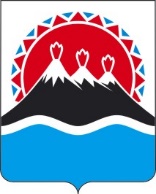 П О С Т А Н О В Л Е Н И ЕПРАВИТЕЛЬСТВАКАМЧАТСКОГО КРАЯг. Петропавловск-КамчатскийПРАВИТЕЛЬСТВО ПОСТАНОВЛЯЕТ:1. Внести в приложение к постановлению Правительства Камчатского края от 19.12.2008 № 423-П «Об утверждении Положения о Министерстве социального благополучия и семейной политики Камчатского края» следующие изменения:1) в разделе 3:а) в части 20 слова «социального благополучия Камчатского края» исключить;б) в части 20.5 слова «и торговли» исключить;в) дополнить частями 20.11–20.13 следующего содержания:«20.11. Министерством культуры Камчатского края - при осуществлении функций государственного управления «Управление в сфере культуры» (04.03);20.12. Министерством спорта Камчатского края - при осуществлении функций государственного управления «Управление в сфере физической культуры и спорта» (04.05);20.13. Министерством развития гражданского общества и молодежи Камчатского края - при осуществлении функций государственного управления «Управление в области национальной политики» (04.09).»;2) в разделе 4:а) в части 22.12 цифру «41» заменить цифрой «41»;б) часть 22.16 признать утратившей силу;в) часть 22.23 признать утратившей силу;г) части 23.1.5 и 23.1.6 признать утратившими силу;д) части 23.1.8 и 23.1.9 признать утратившими силу;е) часть 23.5 признать утратившей силу;ж) дополнить частью 23.7 следующего содержания:«23.7. Назначает выплаты единовременной материальной помощи гражданам, пострадавшим в результате чрезвычайных ситуаций природного и техногенного характера, а также выплаты гражданам финансовой помощи в связи с утратой ими имущества первой необходимости в результате чрезвычайных ситуаций природного и техногенного характера в соответствии с Федеральным законом от 21.12.1994 № 68-ФЗ «О защите населения и территорий от чрезвычайных ситуаций природного и техногенного характера».»;з) дополнить частью 23.8 следующего содержания:«23.8. Является органом государственной власти Камчатского края уполномоченным на информационное взаимодействие с оператором Единой государственной информационной системы социального обеспечения (ЕГИССО) - Пенсионным фондом Российской Федерации, органами государственной власти субъектов Российской Федерации, органами местного самоуправления и организациями, предоставляющими меры социальной защиты при формировании справочника событий, наступление которых предоставляет гражданам возможность получения информации о мерах социальной защиты (поддержки), социальных услуг, предоставляемых в рамках социального обслуживания и государственной социальной помощи, иных социальных гарантий и выплат, об условиях их назначения и предоставления.»;и) в части 29.2 слово «отдельными» исключить, слово «проживающим» заменить словом «проживающих».2. Настоящее постановление вступает в силу после дня его официального опубликования, за исключением положений, для которых установлены иные сроки вступления в силу.Подпункты «г»–«е» пункта 2 части 1 настоящего постановления вступают в силу после дня его официального опубликования и распространяется на правоотношения, возникшие с 1 января 2022 года.[Дата регистрации]№[Номер документа]О внесении изменений в приложение к постановлению Правительства Камчатского края от 19.12.2008 № 423-П «Об утверждении Положения о Министерстве социального благополучия и семейной политики Камчатского края»Председатель Правительства Камчатского края[горизонтальный штамп подписи 1]Е.А. Чекин